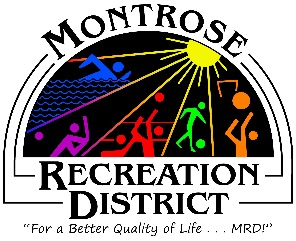 Master Plan Meeting Growth CommitteeWednesday, May 27, 2021 at 2:00pm  Montrose Community Recreation Center16350 Woodgate Road Montrose CO 81401MINUTESAttendees: Jim Shied, Mari Steinbach, Jeremy Master, Justin Mashburn, Christina Files, Amy Warthen, Liz Graceson, Debby Harrison-ZarkisStatus/Update Progress report of plan to datePROS Consulting will be gathering all info from Public Meetings and Stakeholders meeting to report on. Additional Surveys (Intercept Surveys) will be done at FUNC Fest, at the Rec Center, as well as using additional methods for getting the surveys to the public. Monthly formal report to elected officials – will publish following this meetingMari will be giving monthly report after this meeting provides updates.Focus GroupsLogistics review – What improvements could have been made?  Positive input on place and people invited.  The size of the groups were good for dialogue.  Would have chosen to have an in person public meeting as well.  Occasionally one stronger voice set the tone for some meetings.  Mari asked PROS about their input.  One comment was to be aware of the BLM and other State and Federal lands Master Plans to ensure we compliment them, PROS will find these Master Plans. Are there opportunities for the mobile society (RVs, campers) to provide that population recreation opportunities?PROS also wanted to get input from the City on details PUD.Is there an opportunity to partner with the local University?Montrose Closed Street concept/pedestrian mall suggested by PROS.  Jim state this is not in the plan for the City. Focus groups were diverse and inclusive.  The underrepresented were represented.  Recreational programing is our brandingNot surprised by pickleball and trail connectivity requestsCould capitalize on the great collaboration/partnership/opportunity for even better advocacy by creating a lighter steering committee (Citizen Advisory Committee CAC)Themes that surfaced are; Community Connectivity, outdoor pool, connections, expansion beyond our core, connect and support state and federal lands master plans. Think about the NE area, outdoor space and trails, inclusive playgrounds, indoor facilities, satellite facilities, an outdoor equipment rentals hub, soft surface, natural trails. Some of the conversations Additional topics that the Growth Committee included day camps.  We did not hear much about restroom needs or playground needs.  One comment brought up that the MRD needs to be an advocate for recreation in the community.  It was recommended that a Growth Committee member get on the planning commission. Debrief of themes, data collectionVirtual Public MeetingsLogistics review – Logistics were fine, just not many attendees.  The lack of attendees shows that we need to go to the people rather than expecting them to come to us. Debrief of themes, data collection – good response and feedback even though it was lightly attended.  Important, as we are going into the community, to have a Spanish speaker available. Growth Committee had the discussion about the needs for a bike park in Montrose that is accessible by kids.  The unofficial one in town, at English Gardens, is not a formal park and is actually City private property. City stated more trail improvements will be done for mountain bikes.  Would like MRD to be involved in those discussions.   On ground Site AssessmentLogan Simpson – came onsite to MRD last week.  Amanda, with Logan Simpson, went to parks to assess them.  These included City and MRD parks. Public EngagementFuture engagementWebsite: Makemymontrose.com to watch presentation - Statistically Valid and Online survey – more comprehensiveHAPPiFEET – is still being developed, working on getting City Park Photos of their parks.  FUNC FestIntercept surveys – refine questions, determine logistics.  It was suggested that we create our own questions.  Questions should address programs as well as facilities.  The current questions are focused on Parks and Trails.  It was suggested that we ask PROS for sample surveys that other communities have used.  How are the surveys presented?  It was suggested that we use IPad, smart phones with QR codes, paper surveys.  It was also suggested that the survey not be too lengthy. Dates for offering surveys; FUNC Fest June 12. Talking points will be needed as staff and board are talking about the MP.  Picture days at sporting events.  July 4, Summer Concert Series.  Youth Appreciation Day, August 21.  School fairs, county Fair end of July.  Will check in with HAP for events with the Spanish speaking population.  Farmer’s Market. Summer Reading program June 1.  MABA functions, car show in June, Senior Center Grand Opening June.  Swim lessons.  It was suggested that an incentive be given to those doing the surveys – a free gym pass for example.  Potential for Citizen Advisory (Super Focus) Group – It was suggested that we have continued engagement with the Stakeholders.  We can include this group in updates on the Master Plan as well as invite them to engage further. Mari encouraged staff to collect items that we need with our future capital planning.  MRD Growth Committee – prepare for fallNext MeetingsThursday, June 17 at 2pmThursday, July 15 at 2pm Montrose Community Recreation Center16350 Woodgate Road Montrose CO 81401MY NOTES: 